AppendixSearch terms (all searches conducted on or before March 21, 2018)Pubmed search: (("Hearing Loss"[Mesh] OR "sensorineural" "Persons With Hearing Impairments"[Mesh] OR "Deafness"[Mesh] OR ((hearing) AND (loss OR impair*)) OR deaf OR deafness OR deafness neurosensory OR dizziness OR ear disorder OR giddiness OR hearing impaired OR hypoacusis OR sudden hearing loss OR tinnitus OR vertigo OR vertigo positional) AND ("Sildenafil Citrate"[Mesh] OR "Phosphodiesterase Inhibitors"[Mesh] OR "Phosphodiesterase 5 Inhibitors"[Mesh] OR ("sildenafil*"[Title/Abstract]) OR ("desmethyl sildenafil"[Title/Abstract]) OR ("desmethylsildenafil"[Title/Abstract]) OR ("acetildenafil"[Title/Abstract]) OR ("homosildenafil"[Title/Abstract]) OR ("viagra*"[Title/Abstract]) OR ("revatio"[Title/Abstract] OR ("tadalafil"[Title/Abstract] or "vardenafil"[Title/Abstract] or "phosphodiesterase type 5 inhibitors"[title/Abstract])))Scopus search: TITLE-ABS-KEY (hearing  AND loss  OR  hearing  AND impairment  OR  hearing  OR  deafness  OR  sudden  AND hearing  AND loss  OR  tinnitus )  AND  TITLE-ABS-KEY (sildenafil  OR  viagra  OR  "Phosphodiesterase Inhibitors"  OR  "Phosphodiesterase 5 Inhibitors"  OR  vardenafil  OR  tadalafil  OR  "phosphodiesterase type 5 inhibitors" ) )Cochrane library: hearing loss OR hearing impairment OR hearing OR persons with hearing impairments OR deafness OR sudden hearing loss OR tinnitus OR ear disorder in Title, Abstract, Keywords and sildenafil OR viagra OR "Phosphodiesterase Inhibitors" OR "Phosphodiesterase 5 Inhibitors" OR "phosphodiesterase type 5 inhibitors" OR vardenafil OR tadalafil OR "sildenafil citrate”PRISMA Flow Chart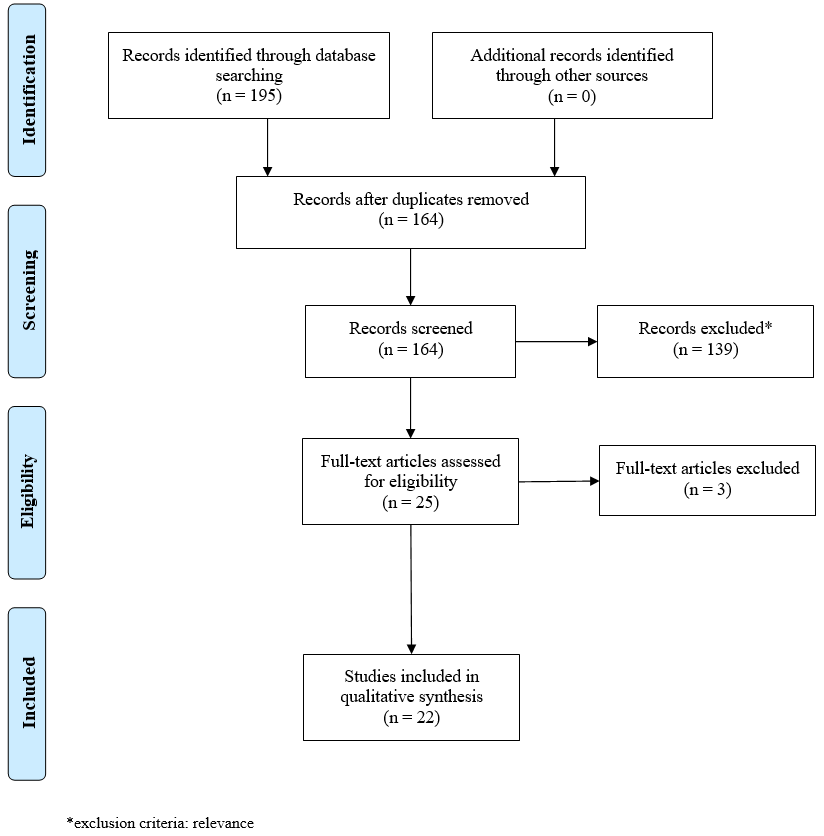 Adapted from International Journal of Surgery Moher D, Liberati A, Tetzlaff J, Altman DG, The PRISMA Group. Preferred Reporting Items for Systematic Reviews and Meta-Analyses: The PRISMA Statement. Int J Surg 2010; doi:10.1016/j.ijsu.2010.02.007